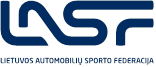 KANDIDATŲ SIŪLYMAI Į LASF KOMITETUS2021   ____LASF nario Vadovas ___________________________________________________________________Vardas, pavardė, parašas, A.V.LASF nario siūlančio kandidatą (-us) pavadinimasPOZICIJA LASF  KOMITETESIŪLOMA KANDIDATŪRA (Vardas, Pavardė)Ralio komiteto Pirmininko